Общие положения.Положение об оказании дефектологической помощи (далее – Положение) является локальным нормативным актом муниципального дошкольного образовательного учреждения «Детский сад № 218» г. Ярославля (далее – ДОУ).Положение действует на основании:Федерального закона от 29.12.2012 № 273-ФЗ "Об образовании в Российской Федерации";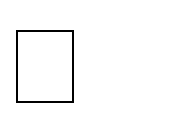 Федерального закона "Об основных гарантиях прав ребенка в Российской Федерации";Приказа Министерства образования и науки Российской Федерации от 20.09.2013№ 1082 "Об утверждении положения о психолого-медико-педагогической комиссии";Постановлением Главного санитарного врача РФ от 28.01.2021 № 2 об утверждении санитарных правил и норм СанПиН 1.2.3685-21 «Гигиенические нормативы и требования к обеспечению безопасности и (или) безвредности для человека факторов среды обитания»;Устава МДОУ «Детский сад № 218» г. Ярославля.Положение регламентирует деятельность ДОУ, осуществляющей образовательную деятельность по образовательным программам дошкольного образования, в том числе адаптированным для групп компенсированной направленности, в части оказания дефектологической помощи воспитанникам.Положение принимаются коллегиальным органом образовательной организации, утверждается заведующим МДОУ «Детский сад № 218» и действует до принятия нового Положения.Цели и задачи.Цель организации дефектологической помощи в ДОУ – создание целостной системы, обеспечивающей оптимальные педагогические условия для коррекции недостатков психофизического развития детей, в освоении ими образовательных программ дошкольного образования (опираясь на зону ближайшего развития каждого ребенка) с перспективой обучения в школе по программе начального общего образования и (или) коррекционных программ начального школьного образования.Задачами ДОУ по оказанию дефектологической помощи являются:организация и проведение дефектологической диагностики с целью своевременного выявления и последующей коррекции недостатков психофизического развития воспитанников с особыми образовательными потребностями (далее ООП);организация и проведения системы коррекционно-развивающей работы собучающимися (воспитанниками), с особыми образовательными потребностями;консультирование участников образовательных отношений по вопросам организации и содержания дефектологической работы с обучающимися (воспитанниками);Порядок оказания дефектологической помощи в ДОУ.Дефектологическая помощь воспитанникам организуется на основании заключений психолого - медико- педагогической комиссии (далее – ПМПК), рекомендаций психолого-педагогического консилиума (далее – ППк) МДОУ, Индивидуальной программы реабилитации и абилитации инвалидов (далее – ИПРА), а также с учетом медицинских показаний.Содержание и сроки дефектологической помощи воспитанникам с ООП определяется адаптированной образовательной программой и (или) индивидуальным образовательным маршрутом разработанной с учетом особенностей их психофизического развития и индивидуальных возможностей.Срок хранения документов составляет 3 года с момента завершения дефектологической помощи.Дефектологическая помощь осуществляется на основании списков, утвержденных ППк и заверенных руководителем ДОУ.Диагностика воспитанников учителем-дефектологом осуществляется не менее 2 раз в год: в сентябре (начальное) и мае (контрольное), продолжительностью не менее 15 дней. По запросу педагогических работников или родителей (законных представителей) возможна организация внеплановых диагностических мероприятий в отношении воспитанников.Обследование по запросу родителей (законных представителей), начальное и контрольное диагностические мероприятия подразумевают проведение общего срезового обследования обучающихся, уточняющего уровень развития воспитанника.Коррекционно-развивающие занятия с воспитанниками проводятся с учетом режима работы ДОУ.Коррекционно-развивающие занятия должны проводиться в помещениях, оборудованных с учетом особых образовательных потребностей воспитанников и состояния их здоровья и отвечающих санитарно-гигиеническим требованиям к данным помещениям.Дефектологическая помощь осуществляется учителем-дефектологом, в рабочее время которого включается непосредственно педагогическая работа с воспитанниками. Консультативная деятельность учителя-дефектолога заключается в формировании единой стратегии эффективного преодоления недостатков психофизического развития воспитанников при совместной работе всех участниковобразовательного процесса (административных и педагогических работников ДОУ, родителей (законных представителей)).Данная деятельность предполагает информирование о задачах, специфике, особенностях организации коррекционно-развивающей работы учителя-дефектолога с воспитанниками.Основной формой организации дефектологической работы являются подгрупповые и индивидуальные коррекционно-развивающие занятия.Периодичность подгрупповых и индивидуальных занятий определяетсявыраженностью недостатков развития и составляет не менее двух коррекционно-развивающих занятий в неделю.Продолжительность коррекционно-развивающих занятий:для детей от 4-х до 5-ти лет – не более 20 минут;для детей от 5-ти до 6-ти лет – не более 25 минут;для детей от 6-ти до окончания образовательных отношений – не более 30 минут.для детей с ОВЗ ( с НОДА), (со сложными дефектами) и (умственной отсталостью (интеллектуальными нарушениями)) - исходя из индивидуальных особенностей и возможностей каждого ребенка, но не более нормативного по возрасту.В случаях необходимости пересмотра образовательного маршрута учитель- дефектолог представляет ребенка на ППк.Заключительные положения.Настоящее Положение вступает в силу с момента его утверждения руководителем.Изменения и дополнения, вносимые в Положение, вступают в силу в том же порядке, если иное не предусмотрено приказом, вносящим соответствующие изменения или дополнения.В целях ознакомления участников образовательных отношений с настоящим Положением, Положение заслушивается и принимается на Общем собрании работников Образовательной организации и доводится до сведения под роспись.Положение принимается на неопределенный срок. После принятия Положения (или изменений и дополнений отдельных пунктов и разделов) в новой редакции предыдущая редакция автоматически утрачивает силу.